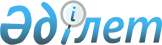 Солтүстік Қазақстан облысы Айыртау аудандық мәслихатының 2014 жылғы 31 наурыздағы № 5-23-10 "Солтүстік Қазақстан облысы Айыртау ауданының Лобаново ауылдық округінде бөлек жергілікті қоғамдастық жиындарын өткізудің қағидаларын және жергілікті қоғамдастық жиындарына қатысатын ауыл және көше тұрғындары өкілдерінің сандық құрамын бекіту туралы" шешіміне өзгеріс енгізу туралыСолтүстік Қазақстан облысы Айыртау аудандық мәслихатының 2021 жылғы 25 қарашадағы № 7-12-15 шешімі
      Айыртау аудандық мәслихаты ШЕШТІ:
      1. "Солтүстік Қазақстан облысы Айыртау ауданының Лобаново ауылдық округінде бөлек жергілікті қоғамдастық жиындарын өткізудің қағидаларын және жергілікті қоғамдастық жиындарына қатысатын ауыл және көше тұрғындары өкілдерінің сандық құрамын бекіту туралы" Солтүстік Қазақстан облысы Айыртау аудандық мәслихатының 2014 жылғы 31 наурыздағы № 5-23-10 шешіміне (Нормативтік құқықтық актілерді мемлекеттік тіркеу тізілімінде № 2763 болып тіркелді) келесі өзгеріс енгізілсін:
      көрсетілген шешімнің қосымшасы осы шешімнің қосымшасына сәйкес жаңа редакцияда баяндалсын.
      2. Осы шешім оның алғашқы ресми жарияланған күнінен кейін күнтізбелік он күн өткен соң қолданысқа енгізіледі. Солтүстік Қазақстан облысы Айыртау ауданының Лобаново ауылдық округінде бөлек жергілікті қоғамдастық жиындарына қатысатын ауыл және көше тұрғындары өкілдерінің сандық құрамы
					© 2012. Қазақстан Республикасы Әділет министрлігінің «Қазақстан Республикасының Заңнама және құқықтық ақпарат институты» ШЖҚ РМК
				
      Солтүстік Қазақстан облысыАйыртау аудандық мәслихатының хатшысы 

Г. Абулкаирова
Солтүстік Қазақстан облысыАйыртау аудандық мәслихатының2021 жылғы "25" қарашадағы№ 7-12-15 шешімінеқосымша
Елді мекеннің атауы
Солтүстік Қазақстан облысы Айыртау ауданы Лобаново ауылдық округінің ауыл және көше тұрғындары өкілдерінің саны
Солтүстік Қазақстан облысы Айыртау ауданының Лобанов ауылдық округінің Әлжан ауылының тұрғындарына
16
Солтүстік Қазақстан облысы Айыртау ауданының Лобанов ауылдық округінің Заря ауылының тұрғындарына
13
Солтүстік Қазақстан облысы Айыртау ауданының Лобанов ауылдық округінің Лобаново ауылының Лесхоз көшесінің тұрғындарына
6
Солтүстік Қазақстан облысы Айыртау ауданының Лобанов ауылдық округінің Лобаново ауылының Озерная көшесінің тұрғындарына
4
Солтүстік Қазақстан облысы Айыртау ауданының Лобанов ауылдық округінің Лобаново ауылының Набережная көшесінің тұрғындарына
10
Солтүстік Қазақстан облысы Айыртау ауданының Лобанов ауылдық округінің Лобаново ауылының Еркін Әуелбеков көшесінің тұрғындарына
7
Солтүстік Қазақстан облысы Айыртау ауданының Лобанов ауылдық округінің Лобаново ауылының Сәбит Мұқанов көшесінің тұрғындарына
7
Солтүстік Қазақстан облысы Айыртау ауданының Лобанов ауылдық округінің Лобаново ауылының Абай көшесінің тұрғындарына
14
Солтүстік Қазақстан облысы Айыртау ауданының Лобанов ауылдық округінің Лобаново ауылының Мағжан Жумабаев көшесінің тұрғындарына
6
Солтүстік Қазақстан облысы Айыртау ауданының Лобанов ауылдық округінің Лобаново ауылының Шоқан Уәлиханов көшесінің тұрғындарына
7
Солтүстік Қазақстан облысы Айыртау ауданының Лобанов ауылдық округінің Лобаново ауылының Ақан сері көшесінің тұрғындарына
6
Солтүстік Қазақстан облысы Айыртау ауданының Лобанов ауылдық округінің Лобаново ауылының Василий Антонов көшесінің тұрғындарына
4
Солтүстік Қазақстан облысы Айыртау ауданының Лобанов ауылдық округінің Лобаново ауылының Кенжетай Рамазанов көшесінің тұрғындарына
5
Солтүстік Қазақстан облысы Айыртау ауданының Лобанов ауылдық округінің Лобаново ауылының Степная көшесінің тұрғындарына
1
Солтүстік Қазақстан облысы Айыртау ауданының Лобанов ауылдық округінің Лобаново ауылының Ямная көшесінің тұрғындарына
1
Солтүстік Қазақстан облысы Айыртау ауданының Лобанов ауылдық округінің Шалқар ауылының тұрғындарына
40